 Jornada de Sensibilización  en género 12 de julio con los alumnos de octavo  grado del Centro Escolar  José Matías Delgado.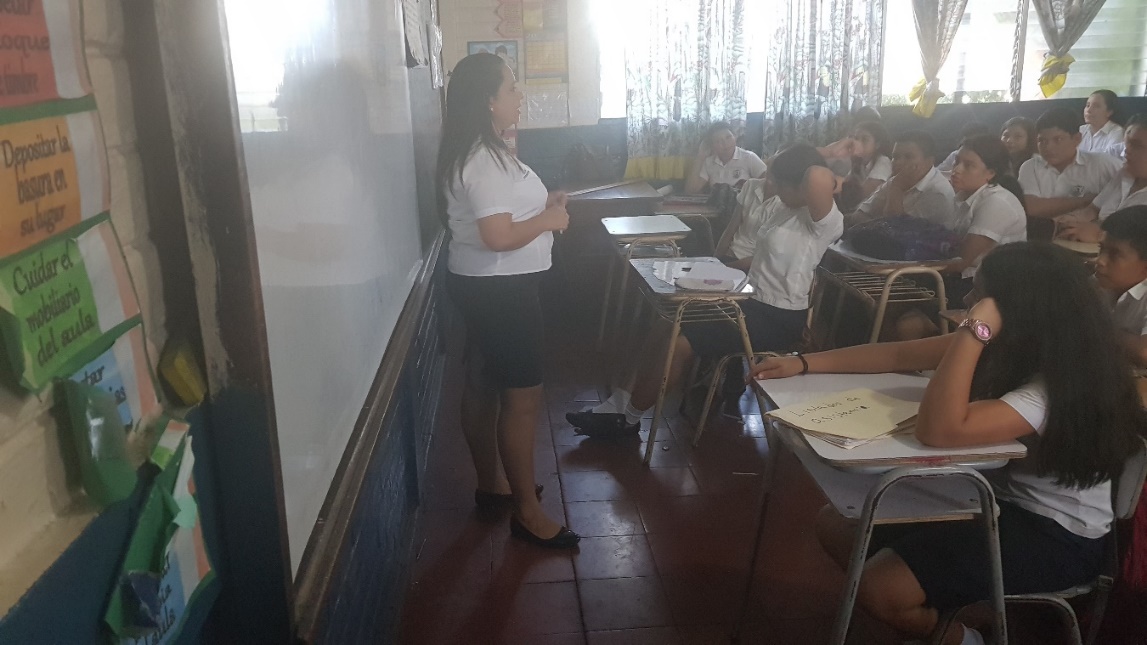 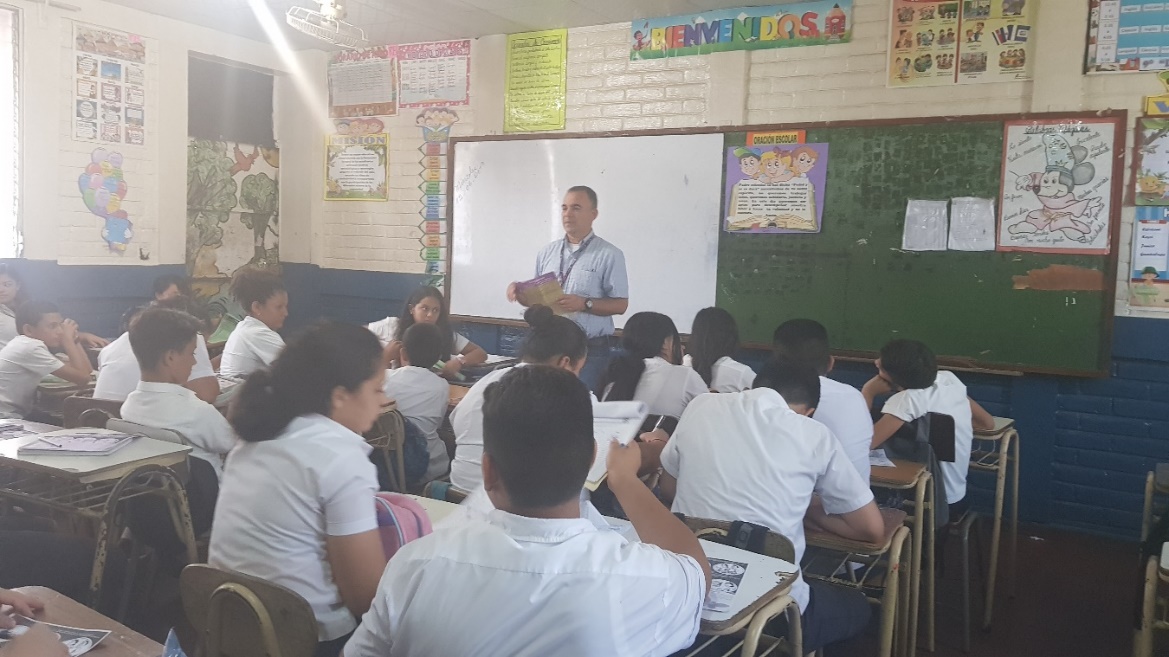 